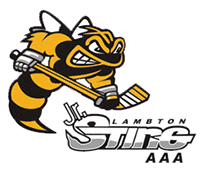 Board Meeting March 21, 2017Regrets:	Shawn Antosiak 	Marc Colameco		Bob Neelin7:00 PM 	Meeting called to order7:01 PM	Approval of Agenda					Hall/Lane		Carried7:05 PM	Motion to accept January minutes			Aberhart/Trusler 	Carried7:05 PM	President reportDiscussion around our last meeting decision to give goalies back $150 for Skills Session only after presenting a valid receipt from a school. Therefore, a new motion was presented:	Motion to give $150 back to all goalies within AAA from Minor Atom to Minor Midget.								Moore/Demarco	Carried	Ken Dwinell mentioned that he wants us to ensure we are getting numerous quotes for our sweater purchases7:45 PM	1st VP - nothing new to report7:47 PM	2nd - VP nothing new to report7:50 PM	Treasurer 	Ryan Trusler gave a thorough presentation of the 2017/18 Budget	Motion to accept the budget as presented 		Trusler/Kelly		Carried8:15 PM	Policy Terry Demarco presented Policy Committee. She will bring back Refund policy, Goalie Playing Time Policy and new additions to the Complaint Process for the next meeting.	Motion to accept new policy For Non-payment of funds.		Demarco/Hall		Carried8:15 PM	Risk Management – nothing new to report8:15 PM 	Ice Scheduler – introduced Mike Barron as the new ice Scheduler.8:20 PM 	Program development – Bruce said he has nothing more to add after the in depth goalie discussion. Coaches’ Summit is scheduled for May 27 8:25 PM	Equipment – Nothing new to report8:26 PM	Website – Nothing new to report8:28 PM	Fundraising – Nothing new to report8:30 PM	Motion to go in Camera				Kelly/Hall		Carried8:55 PM	Motion to come out of camera			Trusler/Devine		Carried8:55 PM	Motion to accept Cory Pageau as the Major Pee Wee coach	Kelly/Lane		Carried8:57 PM	Motion to adjourn				Devine/Trusler		Carried